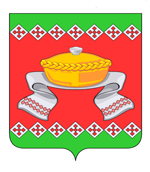 РОССИЙСКАЯ ФЕДЕРАЦИЯОРЛОВСКАЯ   ОБЛАСТЬАДМИНИСТРАЦИЯ   СОСКОВСКОГО   РАЙОНАПОСТАНОВЛЕНИЕ              с. Сосково           В целях организации и осуществления муниципального жилищного контроля на территории Сосковского района Орловской области, в соответствии с Жилищным кодексом Российской Федерации, Федеральным законом от 26 декабря 2008 года       № 294-ФЗ «О защите прав юридических лиц и индивидуальных предпринимателей при осуществлении государственного контроля (надзора) и муниципального контроля», Федеральным законом от 27 июля 2010 года № 210-ФЗ «Об организации предоставления государственных и муниципальных услуг», Законом Орловской области от 3 октября 2012 года №1409-ОЗ «О порядке взаимодействия при организации и осуществлении муниципального жилищного контроля уполномоченных органов местного самоуправления Орловской области с уполномоченными органами исполнительной государственной власти Орловской области, осуществляющими региональный государственный жилищный надзор», Законом Орловской области от 4 июля 2013 года № 1500-ОЗ «О муниципальном жилищном контроле на территории Орловской области», и руководствуясь  Уставом  Сосковского  района,  Администрация района ПОСТАНОВЛЯЕТ:	1.Утвердить административный регламент «Осуществление муниципального жилищного контроля на территории Сосковского района Орловской области» (далее – административный регламент) согласно приложению.2. Настоящее постановление  опубликовать в «Информационном Вестнике Сосковского района» и разместить на официальном сайте Администрации Сосковского района.              3.  Контроль за выполнением данного постановления возложить на первого заместителя Главы Администрации района В. С. Агеева.                                                                                                Приложение  к постановлению                                                                              Администрации Сосковского района                                                                               от   25 июля  2019 г. № 95 Административный регламент"Осуществление муниципального жилищного контроля на территории Сосковского района Орловской области"Общие положения      1.1. Вид муниципального контроля       Административный регламент «Осуществление муниципального жилищного контроля на территории Сосковского района Орловской области» (далее – административный регламент) разработан в целях обеспечения соблюдения жилищного законодательства на территории Сосковского района Орловской области (далее – район) с учетом требований Федерального закона от 26 декабря 2008 года    № 294-ФЗ «О защите прав юридических лиц и индивидуальных предпринимателей при осуществлении государственного контроля (надзора) и муниципального контроля».        Административный регламент определяет порядок, устанавливает сроки и последовательность действий (административных процедур) при исполнении администрацией Сосковского района Орловской области (далее – администрация района) муниципальной функции по осуществлению муниципального жилищного контроля на территории района (далее – муниципальная функция).        Непосредственное исполнение муниципальной функции возлагается распоряжением администрации района на муниципальных служащих органа муниципального жилищного контроля, которые наделяются полномочиями муниципальных жилищных инспекторов (далее – муниципальные жилищные инспекторы).       1.2. Наименование органа муниципального контроля       1.2.1. Исполнение муниципальной функции осуществляет администрация района в лице отдела архитектуры, строительства и ЖКХ администрации района, являющегося органом муниципального жилищного контроля (далее – орган муниципального жилищного контроля).       1.2.2. Местонахождение органов и организаций, участвующих в предоставлении муниципальной функции.       В предоставлении муниципальной функции орган муниципального жилищного контроля взаимодействует с: - Управлением государственной жилищной инспекции Департамента надзорной и контрольной деятельности Орловской области. Почтовый адрес: 302006, г. Орел, ул. Московская, д. 159, e-mail: house@57ru.ru;- Урицкой межрайонной прокуратурой Орловской области. Почтовый адрес: Орловская область, Урицкий  район, пгт. Нарышкино, пер. 2-й Ленинский,    д. 3а;- отделом по управлению имуществом администрации Сосковского района Орловской области. Почтовый адрес: Орловская область, Сосковский район, с. Сосково, ул. Советская, д. 29;       1.3. Перечень нормативных правовых актов, регулирующих предоставление муниципальной услуги (с указанием их реквизитов и источников официального опубликования), размещается на официальном сайте, в федеральном реестре и на Едином портале государственных и муниципальных услуг (функций).       1.4. Предметом муниципальной функции является соблюдение юридическим лицами, индивидуальными предпринимателями, гражданами обязательных требований, предусмотренных частью 1 статьи 20 Жилищного кодекса Российской Федерации, установленных в отношении муниципального жилищного фонда федеральными законами и законами Орловской области в сфере жилищных отношений, а также муниципальными правовыми актами (далее – обязательные требования).       1.5. Права и обязанности должностных лиц при осуществлении муниципального контроля.       1.5.1. Муниципальные жилищные инспекторы при проведении проверки обязаны:       1) своевременно и в полной мере исполнять предоставленные в соответствии с законодательством Российской Федерации полномочия по предупреждению, выявлению и пресечению нарушений обязательных требований и требований, установленных муниципальными правовыми актами;      2) соблюдать законодательство Российской Федерации, права и законные интересы юридического лица, индивидуального предпринимателя, гражданина, проверка которых проводится;      3) проводить проверку на основании распоряжения администрации района о её проведении в соответствии с её назначением;      4) проводить проверку только во время исполнения служебных обязанностей, выездную проверку только при предъявлении служебных удостоверений и копии распоряжения администрации района о проведении проверки, а в случае, предусмотренном пунктом 5.5 настоящего административного регламента, при предъявлении также копии документа о согласовании проведения проверки с органом прокуратуры;      5) не препятствовать руководителю, иному должностному лицу или уполномоченному представителю юридического лица, индивидуальному предпринимателю, его уполномоченному представителю, гражданину присутствовать при проведении проверки и давать разъяснения по вопросам, относящимся к предмету проверки;      6) предоставлять руководителю, иному должностному лицу или уполномоченному представителю юридического лица, индивидуальному предпринимателю, его уполномоченному представителю, гражданину, присутствующим при проведении проверки, информацию и документы, относящиеся к предмету проверки;      7) знакомить руководителя, иное должностное лицо или уполномоченного представителя юридического лица, индивидуального предпринимателя, его уполномоченного представителя, гражданина с результатами проверки;      8) учитывать при определении мер, принимаемых по фактам выявленных нарушений, соответствие указанных мер тяжести нарушений, их потенциальной опасности для жизни, здоровья людей, для животных, растений, окружающей среды, объектов культурного наследия (памятников истории и культуры) народов Российской Федерации, безопасности государства, для возникновения чрезвычайных ситуаций природного и техногенного характера, а также не допускать необоснованное ограничение прав и законных интересов граждан, в том числе индивидуальных предпринимателей, юридических лиц;       9) доказывать обоснованность своих действий при их обжаловании юридическими лицами, индивидуальными предпринимателями, гражданами в порядке, установленном законодательством Российской Федерации;      10) соблюдать сроки проведения проверки, установленные настоящим административным регламентом;11) не требовать от юридического лица, индивидуального предпринимателя, гражданина документы и иные сведения, представление которых не предусмотрено законодательством Российской Федерации;      12) перед началом проведения выездной проверки по просьбе руководителя, иного должностного лица или уполномоченного представителя юридического лица, индивидуального предпринимателя, его уполномоченного представителя ознакомить их с положениями настоящего административного регламента, в соответствии с которым проводится проверка;       13) осуществлять запись о проведенной проверке в журнале учета проверок.        1.5.2. Муниципальные жилищные инспекторы в порядке, установленном законодательством Российской Федерации, при осуществлении муниципального жилищного контроля имеют право:        1) запрашивать и получать на основании мотивированных письменных запросов от органов государственной власти, органов местного самоуправления, юридических лиц, индивидуальных предпринимателей и граждан информацию и документы, необходимые для проверки соблюдения обязательных требований;        2) беспрепятственно по предъявлении служебного удостоверения и копии распоряжения о назначении проверки посещать территории и расположенные на них многоквартирные дома, помещения общего пользования многоквартирных домов, а с согласия собственников – жилые помещения в многоквартирных домах и проводить их обследования, а также исследования, испытания, расследования, экспертизы и другие мероприятия по контролю, проверять соответствие устава товарищества собственников жилья, внесенных в устав изменений требованиям законодательства Российской Федерации, а по заявлениям собственников помещений в многоквартирном доме – проверять правомерность принятия общим собранием собственников помещений в многоквартирном доме решения о создании товарищества собственников жилья, соответствие устава товарищества собственников жилья, внесенных в устав изменений требованиям законодательства Российской Федерации, правомерность избрания общим собранием членов товарищества собственников жилья председателя правления товарищества и других членов правления товарищества, правомерность принятия собственниками помещений в многоквартирном доме на общем собрании таких собственников решения о выборе юридического лица независимо от организационно-правовой формы или индивидуального предпринимателя, осуществляющих деятельность по управлению многоквартирным домом (далее – управляющая организация), в целях заключения с управляющей организацией договора управления многоквартирным домом в соответствии со статьей 162 Жилищного кодекса Российской Федерации, правомерность утверждения условий этого договора и его заключения;3) выдавать предписания о прекращении нарушений обязательных требований, об устранении выявленных нарушений, о проведении мероприятий по обеспечению соблюдения обязательных требований, в том числе об устранении в установленный срок со дня направления такого предписания несоответствия устава товарищества собственников жилья, внесенных в устав изменений обязательным требованиям;4) передавать материалы проверки уполномоченным должностным лицам администрации района для составления протоколов об административных правонарушениях, связанных с нарушениями обязательных требований, принимать меры по предотвращению таких нарушений;5) направлять в уполномоченные органы материалы, связанные с нарушениями обязательных требований, для решения вопросов о возбуждении уголовных дел по признакам преступлений.1.5.3. Орган муниципального жилищного контроля вправе обратиться в суд с заявлениями о ликвидации товарищества собственников жилья, о признании недействительным решения, принятого общим собранием собственников помещений в многоквартирном доме с нарушением требований Жилищного кодекса Российской Федерации, и о признании договора управления данным домом недействительным в случае неисполнения в установленный срок предписания об устранении несоответствия устава товарищества собственников жилья, внесенных в устав изменений обязательным требованиям или в случаях выявления нарушений порядка создания товарищества собственников жилья, выбора управляющей организации, утверждения условий договора управления многоквартирным домом и его заключения.1.6. Права и обязанности лиц, в отношении которых осуществляется муниципальный контроль.1.6.1. Руководитель, иное должностное лицо или уполномоченный представитель юридического лица, индивидуальный предприниматель, его уполномоченный представитель, гражданин при проведении проверки имеют право:1) непосредственно присутствовать при проведении проверки, давать объяснения по вопросам, относящимся к предмету проверки;2) получать от органа муниципального жилищного контроля, муниципальных жилищных инспекторов информацию, которая относится к предмету проверки и предоставление которой предусмотрено настоящим административным регламентом;3) знакомиться с результатами проверки и указывать в акте проверки о своем ознакомлении с результатами проверки, согласии или несогласии с ними, а также с отдельными действиями муниципальных жилищных инспекторов;4) обжаловать действия (бездействие) муниципальных жилищных инспекторов, повлекшие за собой нарушение прав юридического лица, индивидуального предпринимателя, гражданина при проведении проверки, в административном и (или) судебном порядке в соответствии с законодательством Российской Федерации.1.6.2. Юридические лица, индивидуальные предприниматели, в отношении деятельности которых проводятся мероприятия по муниципальному жилищному контролю, а также граждане в случае, если в их отношении проводятся мероприятия по муниципальному жилищному контролю, обязаны предоставить муниципальным жилищным инспекторам, проводящим проверку, возможность ознакомиться с документами, связанными с целями, задачами и предметом проверки, а также обеспечить доступ на объекты, подлежащие такому контролю.1.7. Описание результата муниципального контроля1.7.1. По результатам проверки муниципальными жилищными инспекторами, проводящими проверку, составляется акт в 2-х экземплярах (приложение № 4).1.7.2. К акту проверки прилагаются протоколы отбора образцов продукции, проб обследования объектов окружающей среды и объектов производственной среды, протоколы или заключения проведенных исследований, испытаний и экспертиз, объяснения работников юридического лица, работников индивидуального предпринимателя, на которых возлагается ответственность за нарушение обязательных требований или требований, установленных муниципальными правовыми актами, предписания об устранении выявленных нарушений и иные связанные с результатами проверки документы или их копии.1.7.3. Акт проверки оформляется непосредственно после её завершения в двух экземплярах, один из которых с копиями приложений вручается руководителю, иному должностному лицу или уполномоченному представителю юридического лица, индивидуальному предпринимателю, его уполномоченному представителю под расписку об ознакомлении либо об отказе в ознакомлении с актом проверки. В случае отсутствия руководителя, иного должностного лица или уполномоченного представителя юридического лица, индивидуального предпринимателя, его уполномоченного представителя, а также в случае отказа проверяемого лица дать расписку об ознакомлении либо об отказе в ознакомлении с актом проверки акт направляется заказным почтовым отправлением с уведомлением о вручении, которое приобщается к экземпляру акта проверки, хранящемуся в деле органа муниципального жилищного контроля.1.7.4. В случае, если для составления акта проверки необходимо получить заключения по результатам проведенных исследований, испытаний, специальных расследований, экспертиз, акт проверки составляется в срок, не превышающий трех рабочих дней после завершения мероприятий по контролю, и вручается руководителю, иному должностному лицу или уполномоченному представителю юридического лица, индивидуальному предпринимателю, его уполномоченному представителю под расписку либо направляется заказным почтовым отправлением с уведомлением о вручении, которое приобщается к экземпляру акта проверки, хранящемуся в деле органа муниципального жилищного контроля.1.7.5. В случае, если для проведения внеплановой выездной проверки требуется согласование её проведения с органом прокуратуры, копия акта проверки направляется в орган прокуратуры, которым принято решение о согласовании проведения проверки, в течение пяти рабочих дней со дня составления акта проверки.1.7.6. Результаты проверки, содержащие информацию, составляющую государственную, коммерческую, служебную, иную тайну, оформляются с соблюдением требований, предусмотренных законодательством Российской Федерации.1.7.7. Муниципальные жилищные инспекторы, осуществляющие проверку юридического лица, индивидуального предпринимателя, производят запись в журнале учета проверок. При отсутствии журнала учета проверок в акте проверки делается соответствующая запись.1.7.8. Юридическое лицо, индивидуальный предприниматель, проверка которых проводилась, в случае несогласия с фактами, выводами, предложениями, изложенными в акте проверки, либо с выданным предписанием об устранении выявленных нарушений в течение пятнадцати дней с даты получения акта проверки вправе представить в орган муниципального жилищного контроля в письменной форме возражения в отношении акта проверки и (или) выданного предписания об устранении выявленных нарушений в целом или его отдельных положений. При этом юридическое лицо, индивидуальный предприниматель вправе приложить к таким возражениям документы, подтверждающие обоснованность таких возражений, или их заверенные копии либо в согласованный срок передать их в орган муниципального жилищного контроляII. Требования к порядку осуществления муниципального контроля2.1. Порядок информирования осуществления муниципального контроля.2.1.1. Информацию об исполнении муниципальной функции можно получить в органе муниципального жилищного контроля, находящемся по адресу: 303980, Орловская область, Сосковский район, с. Сосково, ул. Советская, 29, каб. Отдел архитектуры, строительства и ЖКХ.Заявитель для получения информации об исполнении муниципальной функции вправе обратиться лично в орган муниципального жилищного контроля, в том числе вправе самостоятельно ознакомиться с информацией, размещенной на информационном стенде администрации района, или направить письменный запрос либо по адресу местонахождения органа муниципального жилищного контроля, либо по электронной почте: soskovr@adm.orel.ru, а также получить устную информацию, позвонив по телефону (48665) 2-11-58. Кроме того, информацию об исполнении муниципальной функции можно получить на официальном сайте района в сети Интернет (http://admsoskovo.ru/), на Едином портале государственных и муниципальных услуг Орловской области.2.1.2. При информировании по письменным обращениям ответ на обращение направляется по почте в адрес заявителя в течение 30 дней со дня регистрации такого обращения.При информировании по поступившему обращению в форме электронного документа ответ направляется в форме электронного документа по адресу электронной почты, указанному в обращении, или в письменной форме по почтовому адресу, указанному в обращении, в течение 30 дней со дня регистрации обращения.При информировании посредством средств телефонной связи муниципальные жилищные инспекторы предоставляют следующую информацию:1) сведения о нормативных правовых актах, регламентирующих вопросы исполнения муниципальной функции;2) сведения о порядке исполнения муниципальной функции;3) сведения о сроках исполнения муниципальной функции;4) сведения о направлении обращений;5) сведения об адресах сайта и электронной почты администрации района;6) сведения о ходе исполнения муниципальной функции.2.1.3. Осуществление муниципальной функции осуществляется бесплатно.2.1.4. Ожидание очереди при подаче заявлений и обращений, получении документов не предусмотрено.2.2. Срок осуществления муниципального контроля.2.2.1. Срок проведения документарной проверки (плановой, внеплановой) не может превышать двадцати рабочих дней.2.2.2. Срок проведения выездной проверки (плановой, внеплановой) не может превышать двадцати рабочих дней. В отношении одного субъекта малого предпринимательства общий срок проведения плановых выездных проверок не может превышать пятидесяти часов для малого предприятия и пятнадцати часов для микропредприятия в год.2.2.3. Срок проведения внеплановой проверки в рамках части 1.1 статьи 165 Жилищного кодекса Российской Федерации не может превышать 5 рабочих дней.2.2.4. Уведомление о проведении проверки направляется не позднее чем за три рабочих дня до начала проведения плановой проверки и за двадцать четыре часа до начала проведения внеплановой проверки.2.2.5. В исключительных случаях, связанных с необходимостью проведения сложных и (или) длительных исследований, испытаний, специальных экспертиз и расследований на основании мотивированных предложений муниципальных жилищных инспекторов, проводящих выездную плановую проверку, срок проведения выездной плановой проверки продляется главой района, но не более чем на двадцать рабочих дней, в отношении малых предприятий не более чем на пятьдесят часов, микропредприятий не более чем на пятнадцать часов. 2.2.6. Срок проведения проверок в отношении граждан не может превышать одного месяца при проведении документарной проверки и одного рабочего дня при проведении выездной проверки. 2.2.7. Оснований для приостановления исполнения муниципальной функции действующим законодательством не предусмотрено.2.2.8. Основания для отказа в исполнении муниципальной функции:1) невозможность установления лица, обратившегося с обращениями в орган муниципального жилищного контроля;2) отсутствие в обращениях и заявлениях сведений о фактах, указанных в части 4.2 статьи 20 Жилищного кодекса Российской Федерации и в части 2 статьи 10 Федерального закона от 26 декабря 2008 года № 294-ФЗ;3) отказ в согласовании органом прокуратуры проведения внеплановой выездной проверки.2.3. Порядок информирования осуществления муниципального контроля.2.3.1. Информация о местонахождении и график работы органа муниципального жилищного контроля:303980, Орловская область, Сосковский район, с. Сосково, ул. Советская, д. 29, каб. отдел архитектуры, строительства и ЖКХ.Телефон: (48665) 2-11-58, факс 2-11-28.Режим работы:с 9.00 до 17.00 часов (в предпраздничные дни – с 9.00 до 16.00 часов);перерыв на обед с 13.00 до 14.00;выходные дни: суббота, воскресенье.Дополнительную информацию об органе муниципального жилищного контроля можно получить на официальном сайте района в сети Интернет (http://admsoskovo.ru/).III. Состав последовательности и сроки выполнения административной процедуры3.1. Проверка проводится на основании распоряжения администрации района (приложение № 1).3.2. Заверенные печатью копии распоряжения администрации района вручаются под роспись муниципальными жилищными инспекторами, проводящими проверку, руководителю, иному должностному лицу или уполномоченному представителю юридического лица, индивидуальному предпринимателю, его уполномоченному представителю либо гражданину.По просьбе руководителя, иного должностного лица или уполномоченного представителя юридического лица, индивидуального предпринимателя, его уполномоченного представителя, гражданина муниципальные жилищные инспекторы обязаны ознакомить подлежащих проверке лиц с настоящим административным регламентом.3.3. При проведении проверки муниципальные жилищные инспекторы не вправе осуществлять действия, входящие в перечень ограничений, указанных в статье 15 Федерального закона от 26 декабря 2008 года № 294-ФЗ.3.4. Организация и проведение плановой проверки.3.4.1. Плановые проверки проводятся на основании разрабатываемых органом муниципального жилищного контроля в соответствии с его полномочиями ежегодных планов, утверждаемых главой района.Плановые проверки юридических лиц и индивидуальных предпринимателей проводятся в порядке, установленном Федеральным законом от 26 декабря 2008 года № 294-ФЗ.3.4.2. Основанием для включения плановой проверки в ежегодный план проведения плановых проверок является истечение одного года со дня:1) начала осуществления юридическим лицом, индивидуальным предпринимателем деятельности по управлению многоквартирными домами и деятельности по оказанию услуг и (или) выполнению работ по содержанию и ремонту общего имущества в многоквартирных домах в соответствии с представленным в орган государственного жилищного надзора уведомлением о начале указанной деятельности;2) постановки на учет в муниципальном реестре наемных домов социального использования первого наемного дома социального использования, наймодателем жилых помещений в котором является лицо, деятельность которого подлежит проверке;3) окончания проведения последней плановой проверки юридического лица, индивидуального предпринимателя.3.4.3. В срок до 1 августа года, предшествующего году проведения плановых проверок, орган муниципального жилищного контроля направляет в Управление по государственному строительному надзору и жилищной инспекции Орловской области предложения о совместных плановых проверках с указанием целей, объема и сроков их проведения.3.4.4. В срок до 1 сентября года, предшествующего году проведения плановых проверок, орган муниципального жилищного контроля направляет проект ежегодного плана проведения плановых проверок в прокуратуру Урицкого района Орловской области (далее – орган прокуратуры).3.4.5. Орган прокуратуры рассматривает проект ежегодного плана проведения плановых проверок на предмет законности включения в них объектов муниципального жилищного контроля и в срок до 1 октября года, предшествующего году проведения плановых проверок, вносит предложения руководителю органа муниципального жилищного контроля о проведении совместных плановых проверок.3.4.6. Орган муниципального жилищного контроля рассматривает предложения органа прокуратуры и по итогам их рассмотрения направляет в орган прокуратуры в срок до 1 ноября года, предшествующего году проведения плановых проверок, утвержденный ежегодный план проведения плановых проверок.3.4.7. О проведении плановой проверки юридическое лицо, индивидуальный предприниматель уведомляются органом муниципального жилищного контроля не позднее чем в течение трех рабочих дней до начала её проведения посредством направления копии распоряжения администрации района о начале проведения плановой проверки заказным почтовым отправлением с уведомлением о вручении или иным доступным способом.В случае проведения плановой проверки в отношении гражданина, копия распоряжения администрации района о начале проведения плановой проверки предоставляется муниципальным жилищным инспектором, проводящим плановую проверку, гражданину для ознакомления одновременно с предъявлением служебного удостоверения.3.5. Организация проведения внеплановой проверки3.5.1. Предметом внеплановой проверки, помимо установленного в пункте 1.4 настоящего административного регламента, является также выполнение предписаний органа муниципального жилищного контроля (приложение № 2), проведение мероприятий по предотвращению причинения вреда жизни, здоровью граждан, вреда животным, растениям, окружающей среде, по обеспечению безопасности государства, по предупреждению возникновения чрезвычайных ситуаций природного и техногенного характера, по ликвидации последствий причинения такого вреда.3.5.2. Основаниями для проведения внеплановой проверки наряду с основаниями, указанными в части 2 статьи 10 Федерального закона от 26 декабря 2008 года № 294-ФЗ, являются также основания, указанные в части 4.2 статьи 20 Жилищного кодекса Российской Федерации.Внеплановые проверки юридических лиц и индивидуальных предпринимателей проводятся в порядке, установленном Федеральным законом от 26 декабря 2008 года № 294-ФЗ.Внеплановые проверки по основаниям, указанным в части 4.2 статьи 20 Жилищного кодекса Российской Федерации, проводятся без предварительного уведомления проверяемых организаций о проведении внеплановых проверок.3.5.3. Обращения и заявления, не позволяющие установить лицо, обратившееся в орган муниципального жилищного контроля, а также обращения и заявления, не содержащие сведений о фактах, указанных в пункте 5.2 настоящего административного регламента, не могут служить основанием для проведения внеплановой проверки.3.5.4. Внеплановая проверка проводится в форме документарной проверки и (или) выездной проверки в порядке, установленном соответственно пунктами 3.6 и 3.7 раздела III настоящего административного регламента.3.5.5. Внеплановая выездная проверка юридических лиц, индивидуальных предпринимателей, основанием для проведения которой является возникновение угрозы причинения вреда либо причинение вреда жизни, здоровью граждан, вреда животным, растениям, окружающей среде, объектам культурного наследия (памятникам истории и культуры) народов Российской Федерации, безопасности государства, а также угрозы чрезвычайных ситуаций природного и техногенного характера либо возникновение чрезвычайных ситуаций природного и техногенного характера, может быть проведена органом муниципального жилищного контроля после согласования с органом прокуратуры по месту осуществления деятельности таких юридических лиц, индивидуальных предпринимателей.3.5.6. В день подписания распоряжения администрации района о проведении внеплановой выездной проверки юридического лица, индивидуального предпринимателя в целях согласования её проведения орган муниципального жилищного контроля передаёт в орган прокуратуры по месту осуществления деятельности юридического лица, индивидуального предпринимателя заявление о согласовании проведения внеплановой выездной проверки (приложение № 3). К этому заявлению прилагаются копия распоряжения администрации района о проведении внеплановой выездной проверки и документы, которые содержат сведения, послужившие основанием её проведения.3.5.7. Если основанием для проведения внеплановой выездной проверки является причинение вреда жизни, здоровью граждан, вреда животным, растениям, окружающей среде, объектам культурного наследия (памятникам истории и культуры) народов Российской Федерации, безопасности государства, а также возникновение чрезвычайных ситуаций природного и техногенного характера, в момент совершения таких нарушений в связи с необходимостью принятия неотложных мер орган муниципального жилищного контроля вправе приступить к проведению внеплановой выездной проверки незамедлительно с извещением органа прокуратуры о проведении мероприятий по контролю посредством направления в орган прокуратуры в течение двадцати четырех часов документов, предусмотренных подпунктом 3.5.6 пункта 3.5 раздела III настоящего административного регламента.3.5.8. Решение прокурора или его заместителя о согласовании проведения внеплановой выездной проверки или об отказе в согласовании её проведения может быть обжаловано вышестоящему прокурору или в суд.3.5.9. О проведении внеплановой выездной проверки, за исключением внеплановой выездной проверки, основания проведения которой указаны в подпункте 3.5.5 пункта 3.5 раздела III настоящего административного регламента, юридическое лицо, индивидуальный предприниматель уведомляются органом муниципального жилищного контроля не менее чем за двадцать четыре часа до начала её проведения любым доступным способом.3.5.10. В случае, если в результате деятельности юридического лица, индивидуального предпринимателя причинен или причиняется вред жизни, здоровью граждан, вред животным, растениям, окружающей среде, безопасности государства, а также возникли или могут возникнуть чрезвычайные ситуации природного или техногенного характера, предварительное уведомление юридических лиц, индивидуальных предпринимателей о начале проведения внеплановой выездной проверки не требуется.3.5.11. В случае, если основанием для проведения внеплановой проверки является истечение срока исполнения юридическим лицом, индивидуальным предпринимателем предписания об устранении выявленного нарушения обязательных требований и (или) требований, установленных муниципальными правовыми актами, предметом такой проверки может являться только исполнение выданного органом муниципального жилищного контроля предписания.3.6. Документарная проверка3.6.1. Предметом документарной проверки являются сведения, содержащиеся в документах проверяемого юридического лица, индивидуального предпринимателя (далее – субъект (субъекты) проверки), устанавливающих их организационно-правовую форму, права и обязанности, документы, используемые при осуществлении их деятельности и связанные с исполнением ими обязательных требований, установленных муниципальными правовыми актами, исполнением предписаний органа муниципального жилищного контроля.3.6.2. Организация документарной проверки, как плановой, так и внеплановой, осуществляется в порядке, установленном статьей 11 Федерального закона от 26 декабря 2008 года № 294-ФЗ, и проводится по месту нахождения органа муниципального жилищного контроля.3.6.3. В процессе проведения документарной проверки муниципальными жилищными инспекторами в первую очередь рассматриваются документы юридического лица, индивидуального предпринимателя, имеющиеся в распоряжении органа муниципального жилищного контроля, в том числе акты предыдущих проверок, материалы рассмотрения дел об административных правонарушениях и иные документы о результатах осуществленного в отношении субъектов проверки муниципального жилищного контроля.3.6.4. В случае, если достоверность сведений, содержащихся в документах, имеющихся в распоряжении органа муниципального жилищного контроля, вызывает обоснованные сомнения либо эти сведения не позволяют оценить исполнение юридическим лицом, индивидуальным предпринимателем обязательных требований или требований, установленных муниципальными правовыми актами, орган муниципального жилищного контроля направляет в адрес субъекта проверки мотивированный запрос с требованием представить иные необходимые для рассмотрения в ходе проведения документарной проверки документы. К запросу прилагается заверенная печатью копия распоряжения администрации района о проведении проверки.3.6.5. В течение десяти рабочих дней со дня получения мотивированного запроса субъекты проверки обязаны направить в орган муниципального жилищного контроля указанные в запросе документы.3.6.6. Указанные в запросе документы представляются в виде копий, заверенных печатью (при её наличии) и соответственно подписью руководителя, иного должностного лица юридического лица, индивидуального предпринимателя, его уполномоченного представителя.3.6.7. Не допускается требовать нотариального удостоверения копий документов, представляемых в орган муниципального жилищного контроля, если иное не предусмотрено законодательством Российской Федерации.3.6.8. В случае, если в ходе документарной проверки выявлены ошибки и (или) противоречия в представленных юридическим лицом, индивидуальным предпринимателем документах либо несоответствие сведений, содержащихся в этих документах, сведениям, содержащимся в имеющихся у органа муниципального жилищного контроля документах и (или) полученным в ходе осуществления муниципального жилищного контроля, информация об этом направляется юридическому лицу, индивидуальному предпринимателю с требованием представить в течение 10 рабочих дней необходимые пояснения в письменной форме.3.6.9. Юридическое лицо, индивидуальный предприниматель, представляющие в орган муниципального жилищного контроля пояснения относительно выявленных ошибок и (или) противоречий в представленных документах либо относительно несоответствия указанных в подпункте 3.6.8 пункта 3.6 раздела III настоящего административного регламента сведений, вправе представить дополнительно в орган муниципального жилищного контроля документы, подтверждающие достоверность ранее представленных документов.3.6.10. Муниципальный жилищный инспектор, осуществляющий документарную проверку, обязан рассмотреть представленные руководителем или иным должностным лицом юридического лица, индивидуальным предпринимателем, его уполномоченным представителем пояснения и документы, подтверждающие достоверность ранее представленных документов. В случае, если после рассмотрения представленных пояснений и документов либо при отсутствии пояснений орган муниципального жилищного контроля установит признаки нарушения обязательных требований, установленных муниципальными правовыми актами, муниципальные жилищные инспекторы вправе провести выездную проверку.3.6.11. При проведении документарной проверки орган муниципального жилищного контроля не вправе требовать у юридического лица, индивидуального предпринимателя сведения и документы, не относящиеся к предмету документарной проверки.3.7. Выездная проверка3.7.1. Предметом выездной проверки являются содержащиеся в документах юридического лица, индивидуального предпринимателя сведения, а также исполнение ими обязательных требований или требований, установленных муниципальными правовыми актами.3.7.2. Организация выездной проверки, как плановой, так и внеплановой, осуществляется в порядке, установленном статьей 12 Федерального закона от 26 декабря 2008 года № 294-ФЗ, и проводится по месту нахождения юридического лица, месту осуществления деятельности индивидуального предпринимателя и (или) по месту фактического осуществления их деятельности.3.7.3. Выездная проверка проводится в случае, если при документарной проверке не представляется возможным:1) удостовериться в полноте и достоверности сведений, содержащихся в имеющихся в распоряжении органа муниципального жилищного контроля документах юридического лица, индивидуального предпринимателя;2) оценить соответствие деятельности юридического лица, индивидуального предпринимателя обязательным требованиям или требованиям, установленным муниципальными правовыми актами, без проведения соответствующего мероприятия по контролю.3.7.4. Выездная проверка начинается с предъявления муниципальными жилищными инспекторами служебных удостоверений, обязательного ознакомления руководителя или иного должностного лица юридического лица, индивидуального предпринимателя, его уполномоченного представителя с распоряжением администрации района о назначении выездной проверки и с полномочиями проводящих выездную проверку лиц, а также с целями, задачами, основаниями проведения выездной проверки, видами и объемом мероприятий по контролю, составом экспертов, представителями экспертных организаций (в случае их привлечения к выездной проверке), со сроками и с условиями её проведения.3.7.5. Руководитель, иное должностное лицо или уполномоченный представитель юридического лица, индивидуальный предприниматель, его уполномоченный представитель обязаны предоставить муниципальным жилищным инспекторам, проводящим выездную проверку, возможность ознакомиться с документами, связанными с целями, задачами и предметом выездной проверки, в случае, если выездной проверке не предшествовало проведение документарной проверки, а также обеспечить доступ проводящих выездную проверку муниципальных жилищных инспекторов и участвующих в выездной проверке экспертов, представителей экспертных организаций на территорию, в используемые юридическим лицом, индивидуальным предпринимателем при осуществлении деятельности здания, строения, сооружения, помещения, к используемым субъектами проверки оборудованию, и подобным объектам, имеющим непосредственное отношение к предмету проверки.3.7.6. Органы муниципального жилищного контроля привлекают к проведению выездной проверки юридическое лицо, индивидуального предпринимателя, экспертов, экспертные организации, не состоящие в гражданско-правовых и трудовых отношениях с юридическим лицом, индивидуальным предпринимателем, в отношении которых проводится проверка, и не являющиеся аффилированными лицами проверяемых лиц.IV. Порядок и формы контроля за осуществлением муниципального контроля4.1. Текущий контроль за соблюдением и исполнением ответственными должностными лицами положений настоящего регламента и иных нормативных правовых актов, устанавливающих требования к предоставлению муниципальной функции, а также принятием ими решений, осуществляется главой района. Текущий контроль осуществляется посредством внутреннего и внешнего контроля. Внутренний контроль проводится путем оперативного выяснения хода рассмотрения заявления, своевременности направления заявителю разрешения на строительство или уведомления об отказе в предоставлении муниципальной функции и исполнения отделом муниципального контроля положений настоящего регламента. Внешний контроль осуществляют органы прокуратуры и другие государственные и муниципальные контролирующие органы путем проведения контролирующих проверок. 4.2. Помимо текущего контроля предоставления муниципальной функции отдел муниципального контроля проводит плановые проверки полноты и качества предоставления данной муниципальной услуги. Плановые проверки проводятся один раз в год. При обращении заявителя с жалобой на решения, действия (бездействия) должностных лиц проводятся внеплановые проверки. При проверке могут рассматриваться все вопросы, связанные с предоставлением муниципальной услуги (комплексные проверки), или отдельные вопросы (тематические проверки). Контроль полноты и качества предоставления данной муниципальной услуги осуществляется главой района и включает в себя проведение проверок, выявление и устранение нарушений прав заявителей, рассмотрение, принятие решений и подготовку ответов на обращения заявителей, содержащих жалобы на действия (бездействие) специалистов отдела муниципального контроля. 4.3. Должностные лица, предоставляющие данную муниципальную функцию, несут ответственность за решения и действия (бездействие), принимаемые (осуществляемые) ими в ходе предоставления данной муниципальной услуги, закрепленные в их должностных инструкциях, в соответствии с законодательством Российской Федерации. Специалист отдела осуществляет муниципальный жилищный контроль несет персональную ответственность, в соответствии с законодательством Российской Федерации: - за соблюдение установленного порядка приема документов; - принятие надлежащих мер по полной и всесторонней проверке представленных документов; - соблюдение сроков рассмотрения документов, соблюдение порядка выдачи документов;- учет выданных документов; - своевременное формирование, ведение и надлежащее хранение документов. 4.4. Граждане, их объединения и организации могут контролировать предоставление муниципальной услуги путем получения письменной и устной информации о результатах проведенных проверок работы с обращениями заявителей и мерах, принятых по результатам проверок. По результатам проведенных проверок в случае выявления нарушений прав заявителей осуществляется привлечение виновных лиц к ответственности в соответствии с законодательством Российской Федерации. V. Досудебный (внесудебный) порядок обжалования решений и действий (бездействий) органа муниципального контроля, его должностных лиц5.1. Заявитель имеет право на досудебное (внесудебное) и судебное обжалование действий (бездействия) и решений, осуществляемых и принимаемых при предоставлении муниципальной услуги.5.2. Заявитель может обратиться с жалобой, в том числе в следующих случаях:1) нарушение срока регистрации заявления заявителя о предоставлении муниципальной услуги, в том числе срока регистрации заявления (запроса); 2) нарушение срока предоставления муниципальной услуги, в том числе срока и порядка выдачи документов по результатам предоставления муниципальной услуги;3) требование у заявителя документов или информации либо осуществления действий, представление или осуществление которых не предусмотрено нормативными правовыми актами Российской Федерации, нормативными правовыми актами субъектов Российской Федерации, муниципальными правовыми актами для предоставления государственной или муниципальной услуги;4) отказ в приеме документов, предоставление которых предусмотрено нормативными правовыми актами Российской Федерации, нормативными правовыми актами Орловской области для предоставления муниципальной услуги, у заявителя;5) отказ в предоставлении муниципальной услуги, если основания отказа не предусмотрены федеральными законами и принятыми в соответствии с ними иными нормативными правовыми актами Российской Федерации, законами и нормативными правовыми актами Орловской области, муниципальными правовыми актами;6) приостановление предоставления муниципальной услуги, если основания приостановления не предусмотрены федеральными законами и принятыми в соответствии с ними иными нормативными правовыми актами Российской Федерации, законами и нормативными правовыми актами Орловской области, муниципальными правовыми актами;7) затребование с заявителя при предоставлении муниципальной услуги платы, не предусмотренной нормативными правовыми актами Российской Федерации, нормативными правовыми актами Орловской области;8) отказ администрации района, должностного лица администрации района в исправлении допущенных опечаток и ошибок в выданных в результате предоставления муниципальной услуги документах либо нарушение установленного срока таких исправлений.5.3. Жалоба подается в письменной форме на бумажном носителе, в электронной форме в орган, предоставляющий муниципальную услугу. Жалобы на решения и действия (бездействие) руководителя органа, предоставляющего муниципальную услугу, подаются в вышестоящий орган (при его наличии) либо в случае его отсутствия рассматриваются непосредственно руководителем органа, предоставляющего муниципальную услугу. 5.4. Жалоба на решения и действия (бездействие) органа, предоставляющего муниципальную услугу, должностного лица органа, предоставляющего муниципальную услугу, муниципального служащего, руководителя органа, предоставляющего муниципальную услугу, может быть направлена по почте, с использованием информационно-телекоммуникационной сети "Интернет", официального сайта органа, предоставляющего муниципальную услугу, единого портала государственных и муниципальных услуг либо регионального портала государственных и муниципальных услуг, а также может быть принята при личном приеме заявителя. 5.5. Жалоба, поступившая в орган, предоставляющий муниципальную услугу, подлежит рассмотрению в течение пятнадцати рабочих дней со дня её регистрации, а в случае обжалования отказа органа, предоставляющего муниципальную услугу, в приеме документов у заявителя либо в исправлении допущенных опечаток и ошибок или в случае обжалования нарушения установленного срока таких исправлений - в течение пяти рабочих дней со дня ее регистрации.5.6. По результатам рассмотрения жалобы принимается одно из следующих решений:1) жалоба удовлетворяется, в том числе в форме отмены принятого решения, исправления допущенных отделом муниципального контроля опечаток и ошибок в выданных в результате предоставления муниципальной услуги документах, возврата заявителю денежных средств, взимание которых не предусмотрено нормативными правовыми актами Российской Федерации, нормативными правовыми актами Орловской области, муниципальными правовыми актами;2) в удовлетворении жалобы отказывает.5.7. Не позднее дня, следующего за днем принятия решения, указанного в пункте 5.5, заявителю в письменной форме и по желанию заявителя в электронной форме направляется мотивированный ответ о результатах рассмотрения жалобы.5.8. Порядок судебного обжалования действий (бездействия) должностного лица, а также принимаемого им решения при исполнении муниципальной услуги определяется в соответствии с действующим гражданско-процессуальным и арбитражно-процессуальным законодательством.Приложение № 1к административному регламенту «Осуществление муниципального жилищного контроля на территории Сосковского района Орловской области»РАСПОРЯЖЕНИЕ_________ № _____________         О проведении ______________________________________________________плановой/внеплановой, документарной/выездной)проверки юридического лица/индивидуального предпринимателя.         1. Провести проверку в отношении __________________________________________________________________________________________________________________________________________(наименование юридического лица, фамилия, имя и (последнее - при наличии) отчество индивидуального предпринимателя)          2. Место нахождения ________________________________________________________________________________________________________________________________________(юридического лица (их филиалов, представительств, обособленных структурных подразделений) или место жительства индивидуального предпринимателя и место(а) фактического осуществления им деятельности)         3. Назначить лицом(ами), уполномоченным(ыми) на проведение проверки:________________________________________________________________________________________________________________________________________(фамилия, имя, отчество (последнее - при наличии), должность должностного лица (должностных лиц), уполномоченного(ых) на проведение проверки)         4. Привлечь к проведению проверки в качестве экспертов, представителейэкспертных организаций следующих лиц:________________________________________________________________________________________________________________________________________(фамилия, имя, отчество (последнее - при наличии), должности привлекаемых к проведению проверки экспертов и (или) наименование экспертной организации с указанием реквизитов свидетельства об аккредитации и наименования органа по аккредитации, выдавшего свидетельство об аккредитации)         5. Установить, что:настоящая проверка проводится с целью: ____________________________________________________________________;При установлении целей проводимой проверки указывается следующаяИнформация:          а) в случае проведения плановой проверки:- ссылка на утвержденный ежегодный план проведения плановых проверок;         б) в случае проведения внеплановой выездной проверки:- реквизиты обращений и заявлений граждан, юридических лиц и индивидуальных предпринимателей, поступивших в орган муниципальногожилищного контроля;         в) в случае проведения внеплановой выездной проверки, которая подлежитсогласованию с органами прокуратуры, но в целях принятия неотложных мердолжна быть проведена незамедлительно в связи с причинением вреда либонарушением проверяемых требований, если такое причинение вреда либонарушение требований обнаружено непосредственно в момент его совершения:- реквизиты прилагаемого документа (служебной записки и т.п.), представленного должностным лицом, обнаружившим нарушение;- задачами настоящей проверки являются:____________________________________________________________________         6. Предметом настоящей проверки является (указать нужное):- соблюдение обязательных требований или требований, установленныхмуниципальными правовыми актами;- соответствие сведений, содержащихся в уведомлении о начале осуществления отдельных видов предпринимательской деятельности, обязательным требованиям;- выполнение предписаний органа муниципального жилищного контроля;- проведение мероприятий:- по предотвращению причинения вреда жизни, здоровью граждан, вредаживотным, растениям, окружающей среде;- по предупреждению возникновения чрезвычайных ситуаций природного итехногенного характера.        7. Срок проведения проверки ____________________________________________________________________.К проведению проверки приступить с "_____" ___________ 20____ г.Проверку окончить не позднее "_____" ___________ 20____ г.         8. Правовые основания проведения проверки: ________________________________________________________________________________________________________________________________________(ссылка на положение нормативного правового акта, в соответствии с которым осуществляется проверка; ссылка на положения (нормативных) правовых актов, устанавливающих требования, которые являются предметом проверки)         9. В процессе проверки провести следующие мероприятия по контролю,необходимые для достижения целей и задач проведения проверки:__________________________________________________________________         10. Перечень административных регламентов по осуществлению муниципального контроля (при их наличии):________________________________________________________________________________________________________________________________________(с указанием наименований, номеров и дат их принятия)        11. Перечень документов, представление которых юридическим лицом,индивидуальным предпринимателем необходимо для достижения целей и задач проведения проверки:________________________________________________________________________________________________________________________________________ГЛАВА РАЙОНА ______________________(подпись, заверенная печатью) (И.О. Фамилия) Приложение № 2к административному регламенту «Осуществление муниципального жилищного контроля на территории Сосковского района Орловской области»ПРЕДПИСАНИЕ № ____ОБ УСТРАНЕНИИ НАРУШЕНИЙ ЖИЛИЩНОГО ЗАКОНОДАТЕЛЬСТВАс. Сосково ___ ______________ 20__г. На основании пункта 9 части 1 статьи 14 Жилищного кодекса Российской Федерации и Акта проведения проверки соблюдения требований законодательства в сфере использования и сохранности жилищного фонда, соответствием жилых помещений данного фонда установленным санитарным и техническим правилам и нормам, иным требованиям законодательства от __________________ № _______ПРЕДПИСЫВАЮ:_______________________________________________________________________________________________________________________________________(полное и сокращенное наименование проверяемого юридического лица, Ф.И.О. индивидуального предпринимателя, которому выдается предписание)Лицо, которому выдано предписание, обязано отправить информацию о выполнении пунктов настоящего предписания в адрес органа муниципаль-ного жилищного контроля____________________________________________________________________ не позднее, чем через 7 дней по истечении срока выполнения соответствую-щих пунктов предписания. _____________ _________________________(должность проверяющего лица, Ф.И.О.) (подпись)М.П.Предписание получено:_______________________ (должность, Ф.И.О.) _______________________(подпись)  ______________________ (дата)Приложение № 3к административному регламенту исполнения  «Осуществление муниципального жилищного контроля на территории Сосковского района Орловской области»ЗАЯВЛЕНИЕО СОГЛАСОВАНИИ ОРГАНОМ МУНИЦИПАЛЬНОГО ЖИЛИЩНОГО КОНТРОЛЯ С ОРГАНОМ ПРОКУРАТУРЫ ПРОВЕДЕНИЯ ВНЕПЛАНОВОЙ ВЫЕЗДНОЙ ПРОВЕРКИ ЮРИДИЧЕСКОГО ЛИЦА, ИНДИВИДУАЛЬНОГО ПРЕДПРИНИМАТЕЛЯ        1. В соответствии со статьей 10 Федерального закона от 26 декабря 2008 года № 294-ФЗ "О защите прав юридических лиц и индивидуальных предпринимателей при осуществлении государственного контроля (надзора) и муниципального контроля" просим согласия на проведение внеплановой выездной проверки в отношении: ____________________________________________________________________________________________________________________________________________________________________________________________________________(наименование, адрес (место нахождения) постоянно действующего исполнительного органа юридического лица, государственный регистрационный номер записи о государственной регистрации юридического лица/фамилия, имя и (в случае, если имеется) отчество, место жительства индивидуального предпринимателя, государственный регистрационный номер записи о государственной регистрации индивидуального предпринимателя, идентификационный номер налогоплательщика), осуществляющего предпринимательскую деятельность по адресу: ___________________________________________________________________________________________________________________            2. Основание проведения проверки: ________________________________________________________________________________________________________________________________________            3. Дата начала проведения проверки:"____" _____________ 20___ года_________________________ ________________ _______________ (должность проверяющего) (подпись) (И.О.Фамилия)Приложение № 4к административному регламенту исполнения «Осуществление муниципального жилищного контроля на территории Сосковского района Орловской области»__________________________ ____ ____________ 20 _____ г.(место составления акта) (дата составления акта)__________________________(время составления акта)АКТ ПРОВЕРКИОРГАНОМ МУНИЦИПАЛЬНОГО ЖИЛИЩНОГО КОНТРОЛЯЮРИДИЧЕСКОГО ЛИЦА, ИНДИВИДУАЛЬНОГО ПРЕДПРИНИМАТЕЛЯ№ _________________________По адресу/адресам: ________________________________________________________(место проведения проверки)На основании: _____________________________________________________________(вид документа с указанием реквизитов (номер, дата))была проведена ______________________________________ проверка в (плановая/внеплановая, документарная/выездная)отношении:______________________________________________________________________________________________________________________________________________________________________________________________________________________________________________________________________(наименование юридического лица, фамилия, имя, отчество (последнее - при наличии) индивидуального предпринимателя)Дата и время проведения проверки:"_______" __________ 20 ___ г. с ____ час. ____ мин. до ____ час. ____ мин."_______" __________ 20 ___ г. с ____ час. ____ мин. до ____ час. ____ мин.(заполняется в случае проведения проверок филиалов, представительств, обособленных структурных подразделений юридического лица или при осуществлении деятельности индивидуального предпринимателя понескольким адресам)Общая продолжительность проверки: ____________________________________________________________________(рабочих дней/часов)Акт составлен: ____________________________________________________________________(наименование органа муниципального жилищного контроля)С копией распоряжения о проведении проверки ознакомлен(ы):(заполняется при проведении выездной проверки)________________________________________________________________________________________________________________________________________(фамилии, инициалы, подпись, дата, время)Дата и номер решения прокурора (его заместителя) о согласовании проведенияпроверки:________________________________________________________________________________________________________________________________________________________________________________________________________________________________________________________________________(заполняется в случае необходимости согласования проверки с органами прокуратуры)Лицо(а), проводившее проверку: ________________________________________________________________________________________________________________________________________________________________________________________________________________________________________________________________________________(фамилия, имя, отчество (последнее - при наличии), должность должностного лица (должностных лиц), проводившего(их) проверку; в случае привлечения к участию в проверке экспертов, экспертных организацийуказываются фамилии, имена, отчества (последнее - при наличии), должности экспертов и/или наименования экспертных организаций с указанием реквизитов свидетельства об аккредитации и наименование органа по аккредитации, выдавшего свидетельство)При проведении проверки присутствовали: ____________________________________________________________________________________________________________________________________________________________________________________________________________
________________________________________________________________________________________________________________________________________________________________________________________________________________________________________________________________________________(фамилия, имя, отчество (последнее - при наличии), должность руководителя, иного должностного лица (должностных лиц) или уполномоченного представителя юридического лица, уполномоченного представителя индивидуального предпринимателя, присутствовавших при проведении мероприятий по проверке)В ходе проведения проверки:выявлены нарушения обязательных требований или требований,установленных муниципальными правовыми актами (с указанием поло-жений (нормативных) правовых актов): ________________________________________________________________________________________________________________________________________________________________________________________________________________________________________________________________________________________________________________________________________________________________________________________________________________________(с указанием характера нарушений; лиц, допустивших нарушения) выявлены несоответствия сведений, содержащихся в уведомлении о начале осуществления отдельных видов предпринимательской деятельности, обязательным требованиям (с указанием положений (нормативных) правовых актов): _________________________________________________________________________________________________________________________________________________________________________________________________________________________________________________________________________________________________________________________________________________________________________________________________________________________________________________________выявлены факты невыполнения предписаний органов государственного контроля (надзора), органов муниципального контроля (с указанием реквизитов выданных предписаний): ________________________________________________________________________________________________________________________________________________________________________________________________________________________________________________________________________________________________________________________________________________________________________________________________________________________нарушений не выявлено____________________________________________________________________________________________________________________________________________________________________________________________________________________________________________________________________________________________________________________________________________________Запись в Журнал учета проверок юридического лица, индивидуальногопредпринимателя, проводимых органами государственного контроля (надзора),органами муниципального контроля внесена (заполняется при проведениивыездной проверки):______________________ _________________________________________(подпись проверяющего) (подпись уполномоченного представителя юридического лица,индивидуального предпринимателя, его уполномоченногопредставителяЖурнал учета проверок юридического лица, индивидуальногопредпринимателя, проводимых органами государственного контроля (надзора),органами муниципального контроля, отсутствует (заполняется при проведениивыездной проверки):______________________ ________________________________________(подпись проверяющего) (подпись уполномоченного представителя юридического лица,индивидуального предпринимателя, его уполномоченногопредставителяПрилагаемые к акту документы:________________________________________________________________________________________________________________________________________________________________________________________________________________________________________________________________________________________________________________________________________________________________________________________________________________________Подписи лиц, проводивших проверку:__________________________________________________________________________________________________________________________________________________________________________________________________________________________________________________________________________________________________ С актом проверки ознакомлен(а), копию акта со всеми приложениямиполучил(а): ____________________________________________________________________________________________________________________________________________________________________________________________________________(фамилия, имя, отчество (последнее - при наличии), должность руководителя, иного должностного лица или уполномоченного представителя юридического лица, индивидуального предпринимателя, его уполномоченного представителя)"_____" ________________ 20____ г.____________________________________________________________________(подпись)Пометка об отказе ознакомления с актом проверки: ______________________________________________________________________________________________________________________________________________________________________________________________________________________________________________________________________________________________________«25»июля2019 г.                                                            №95Об утверждении административного регламента "Осуществление муниципального жилищного контроля на территории Сосковского района Орловской области"Глава районаР. М. Силкин                    N п/пСодержание предписанияСрок исполнения1231.2.3.